1) Define S and W

--------------------------
2) Pick u€S,
prev(v) = u
prev(w) = v
S <= SU{w} 

--------------------------
3) T <= {v}
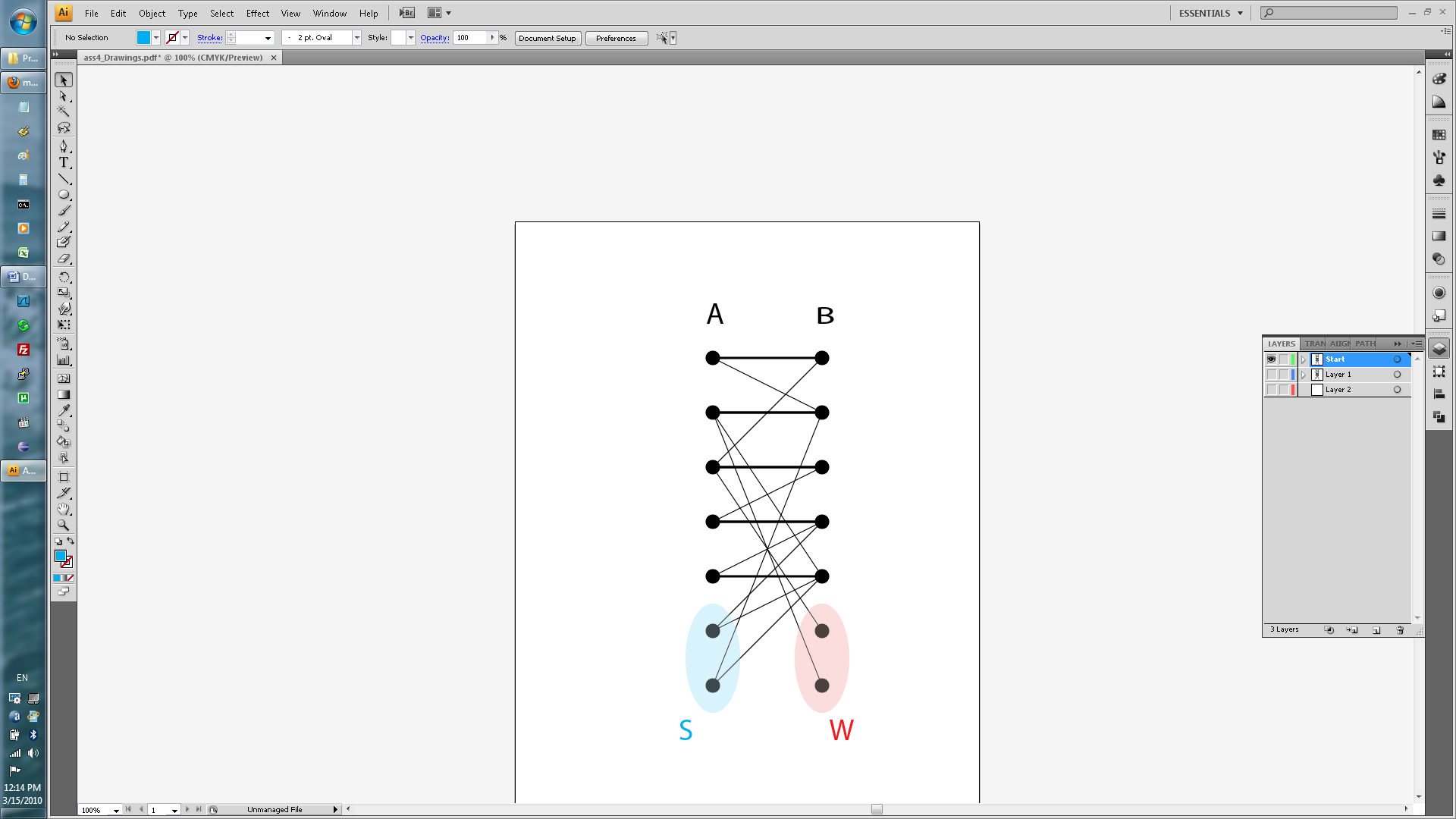 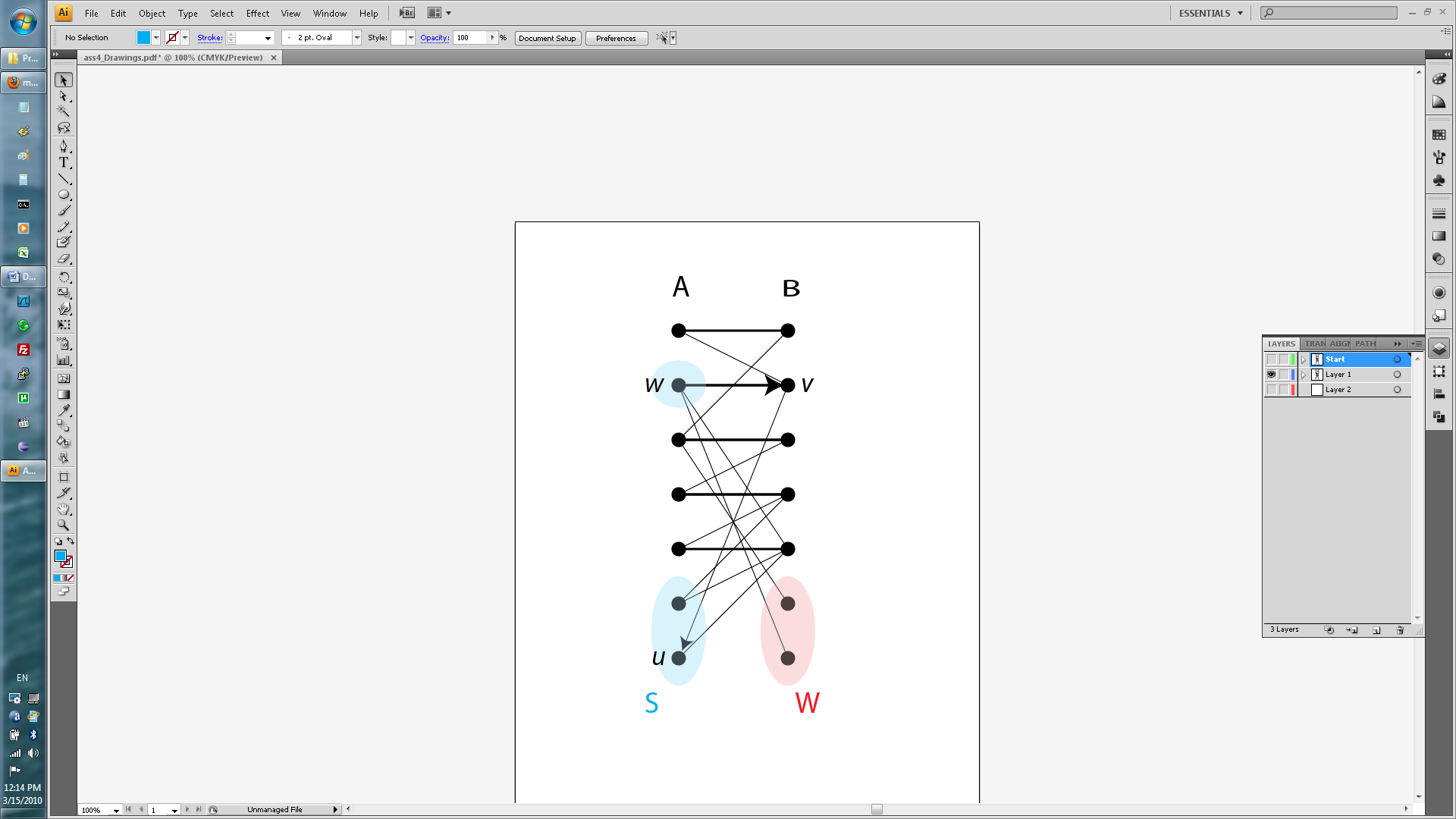 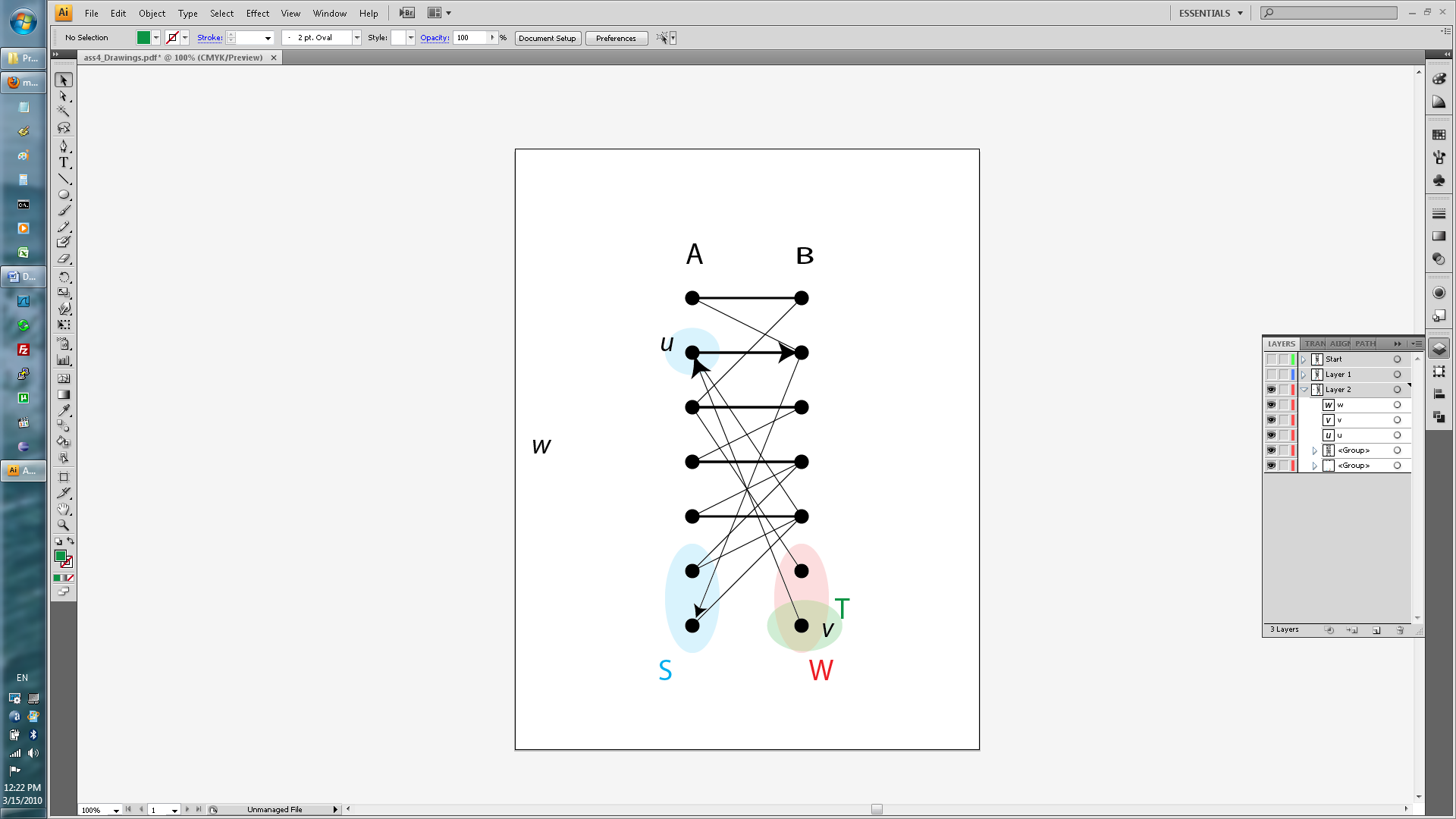 4) Found an
M-augmenting path

--------------------------
5) Reverse connecting edges and redefine S
--------------------------
6) Pick u€S,
prev(v) = u
prev(w) = v
S <= SU{w}

7) Pick u€S,
prev(v) = u
prev(w) = v
S <= SU{w}
--------------------------
8) Found an
M-augmenting path 
--------------------------
9) Reverse connecting edges 
10) Found a perfect matching
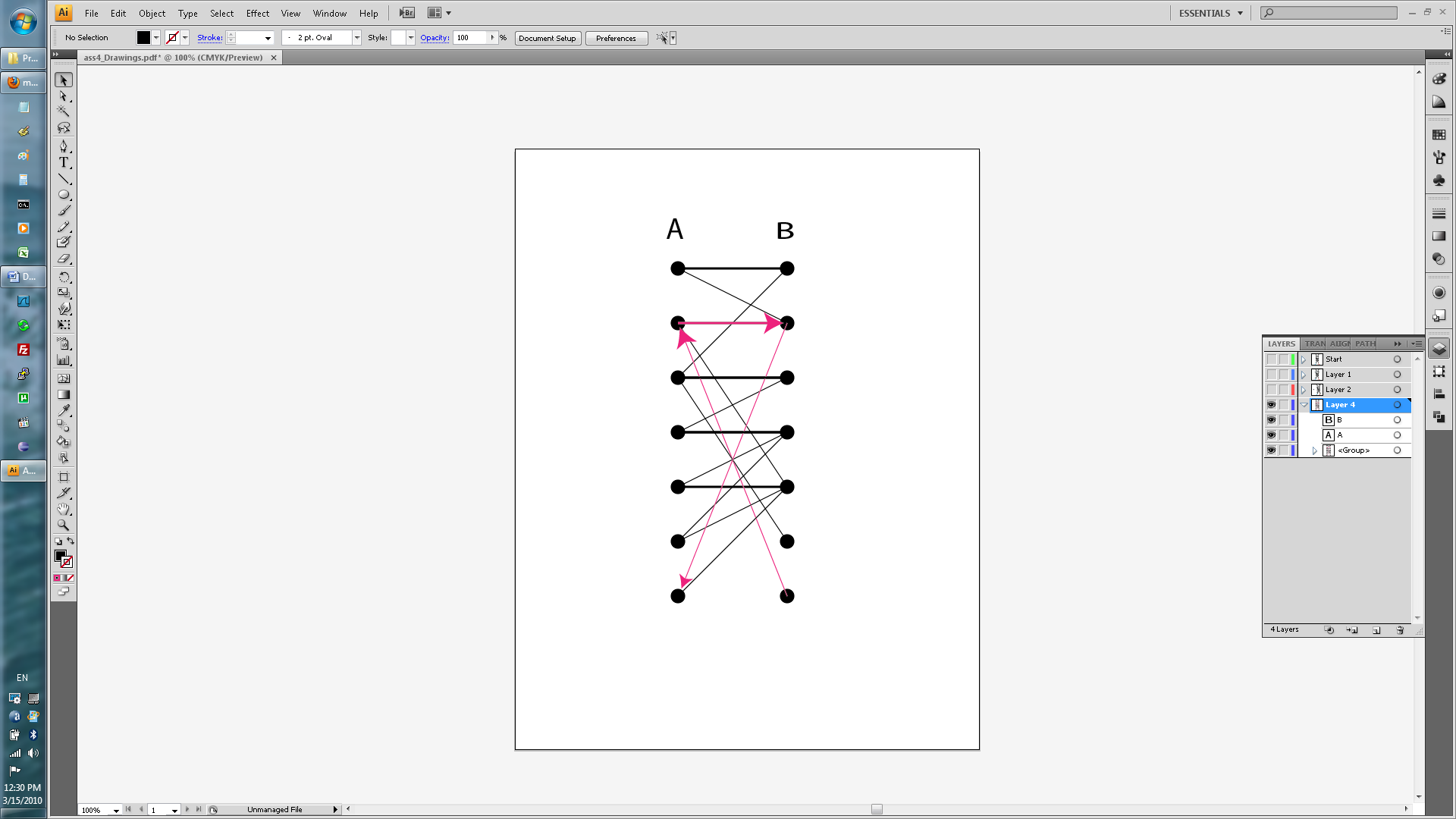 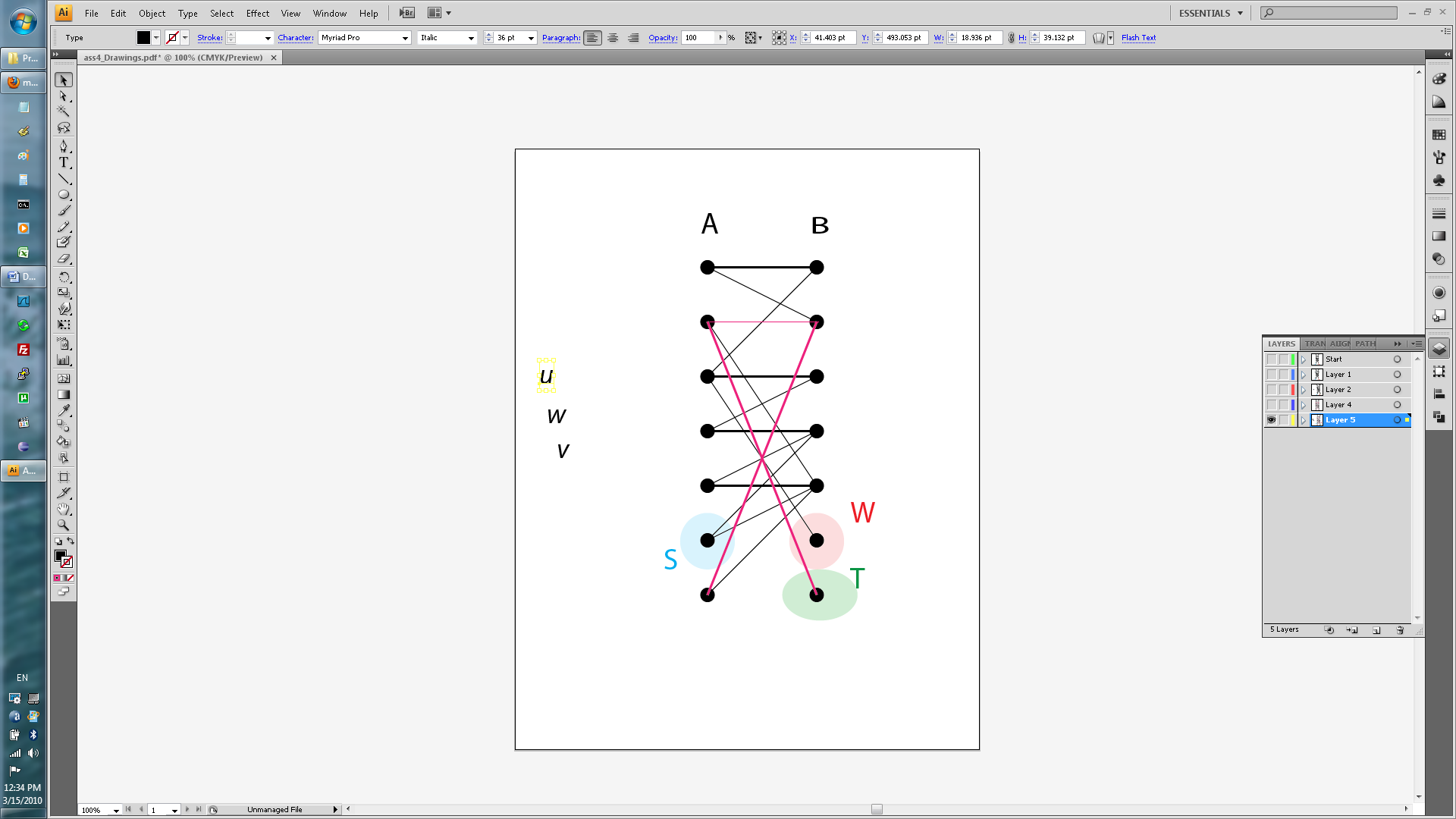 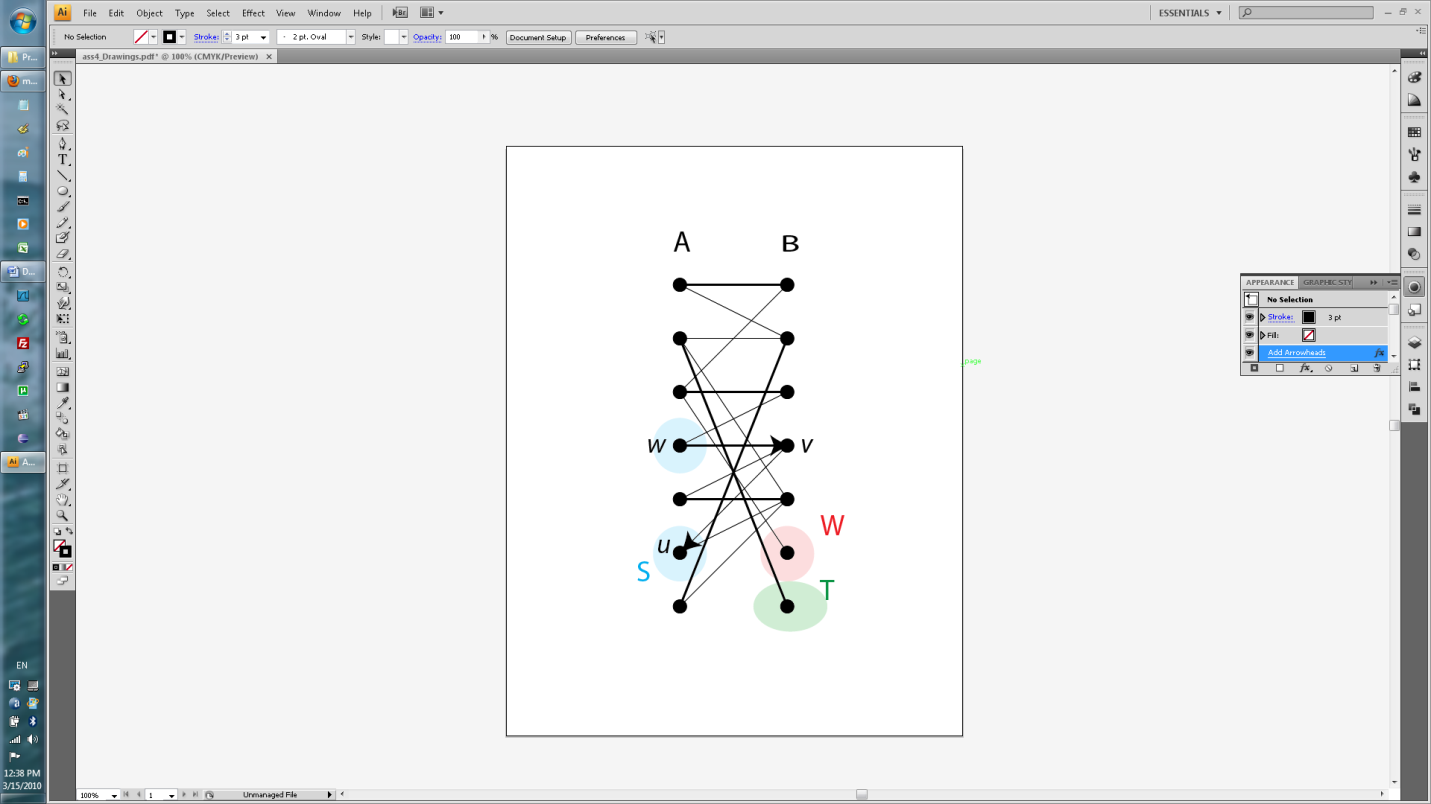 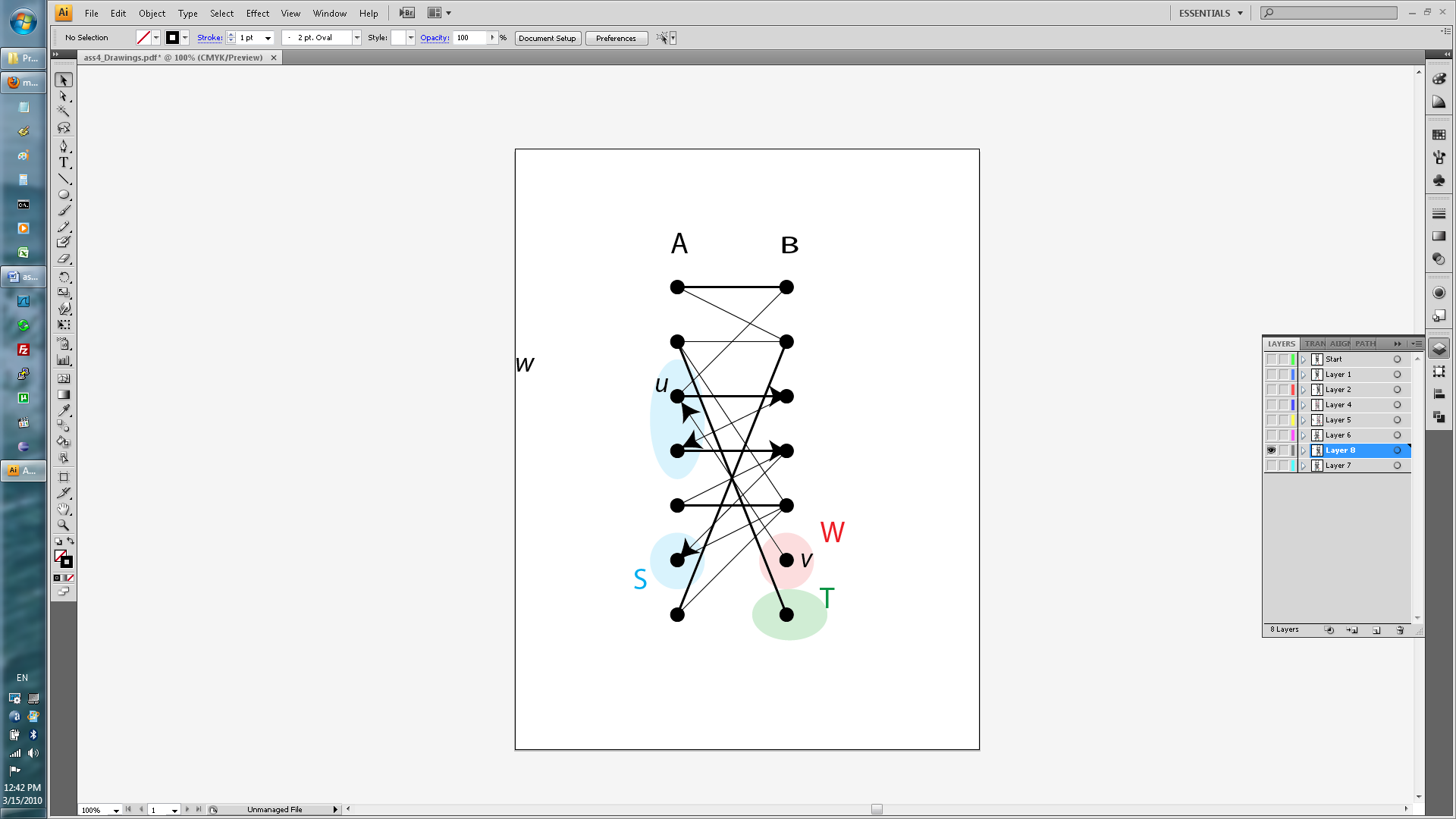 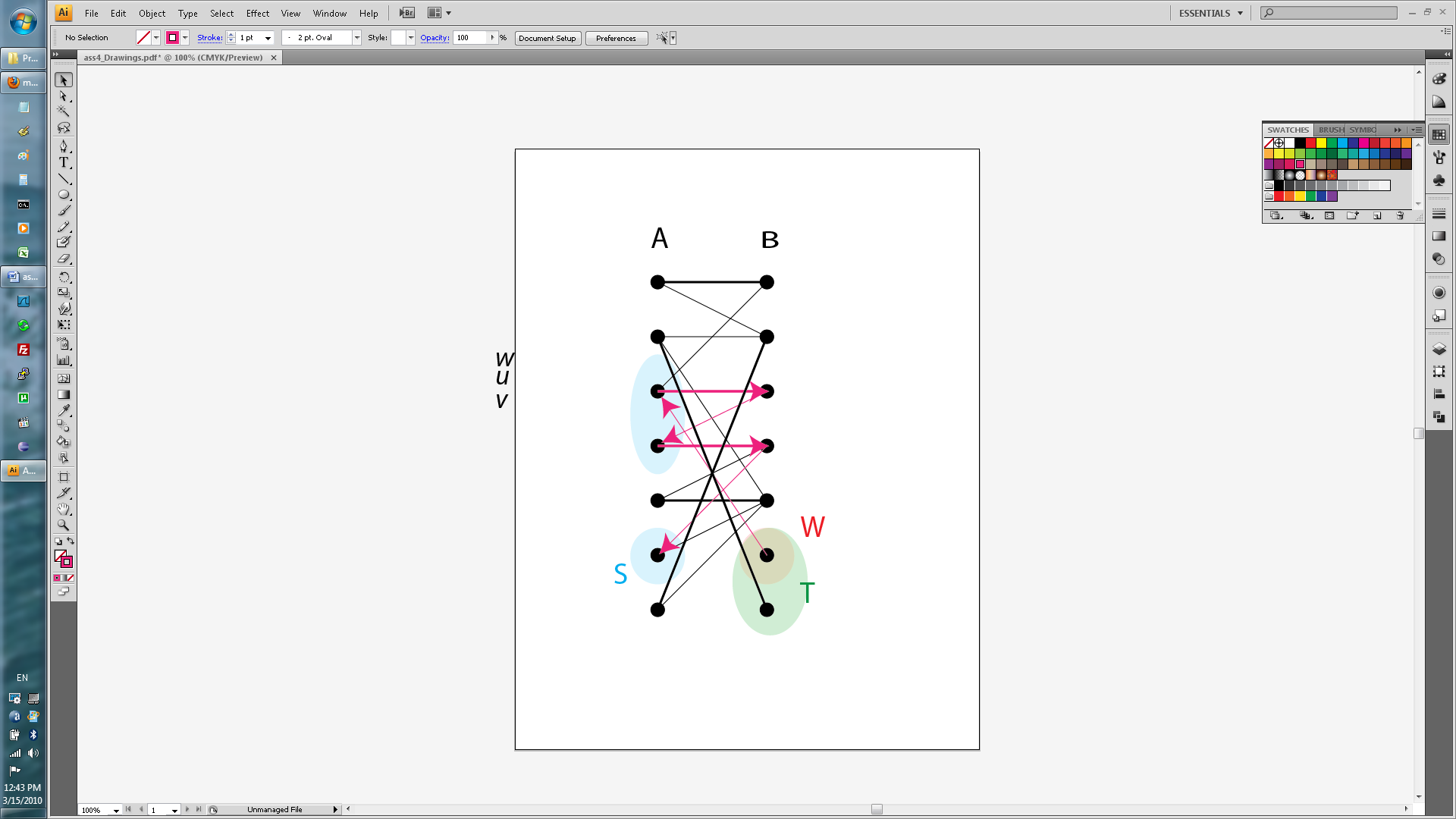 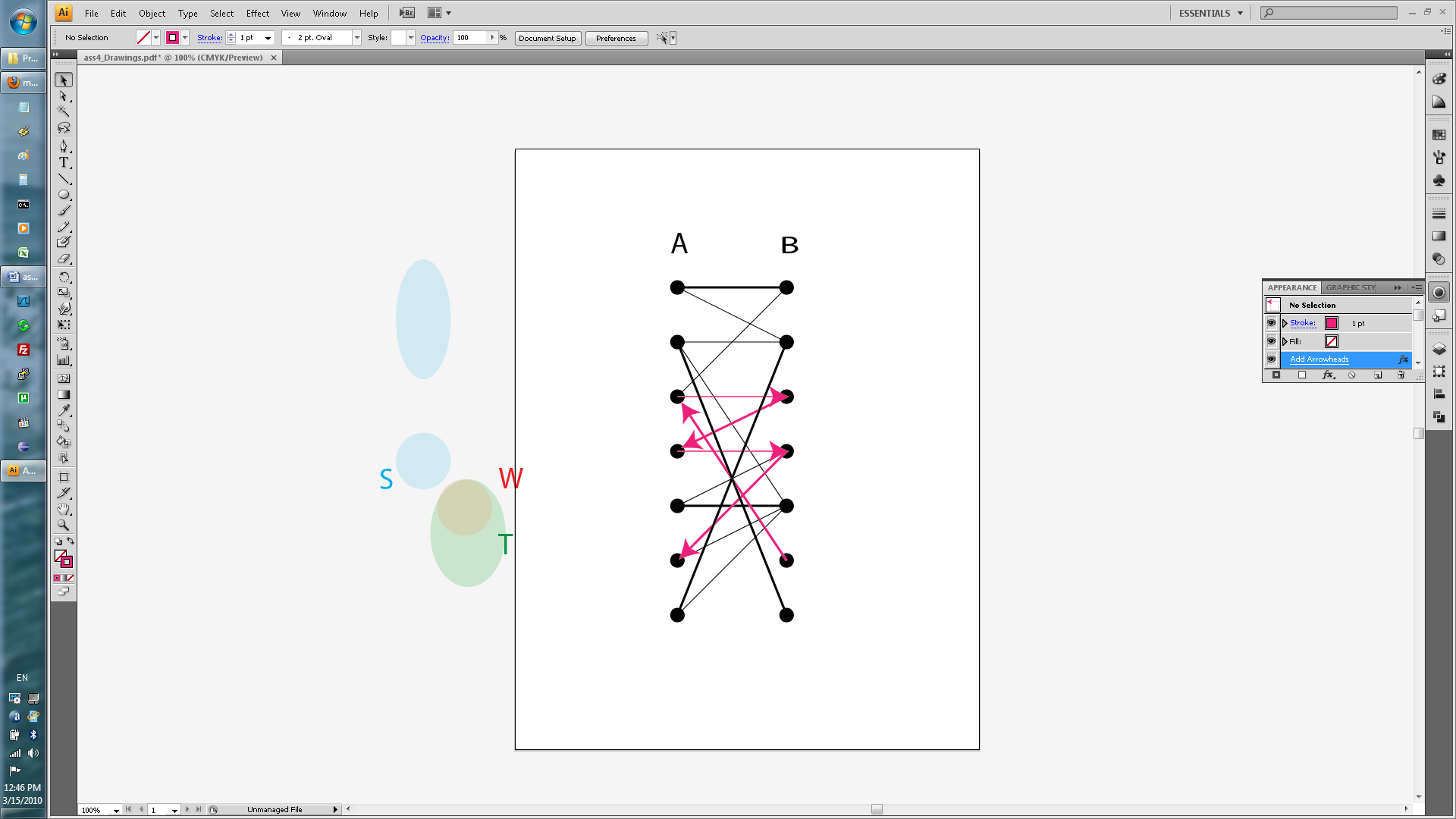 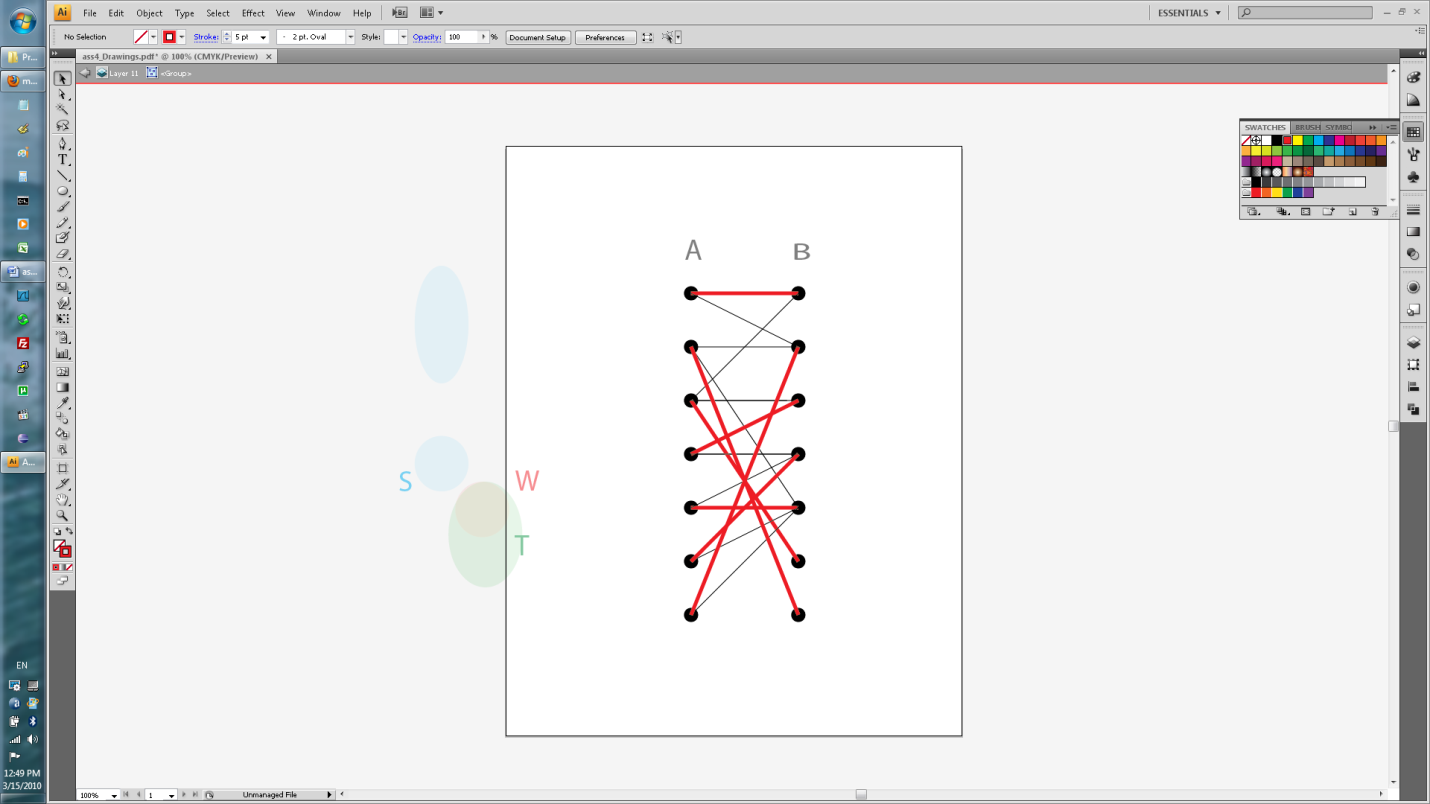 